パソコン小話（２１０－１）2021/06/19尾北シニアネットの会員名簿の開き方（改1）尾北シニアネットの会員名簿は、会のホームページから見ることが出来ます。但し、パスワードが要ります。　　　会員名簿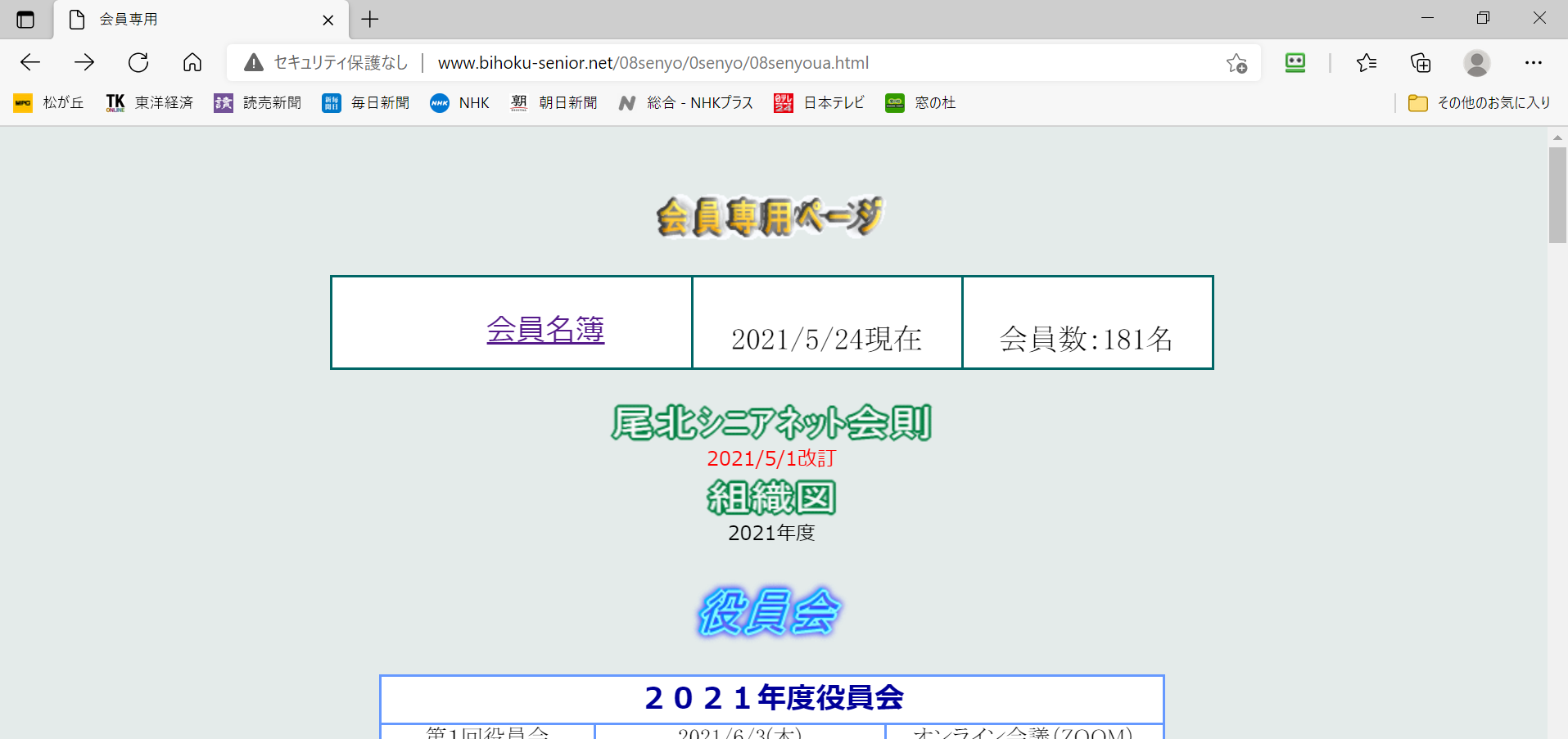 まず、尾北シニアネットのホームページを開きます１．ヤフーの検索欄に「尾北シニアネット」と入力　→　検索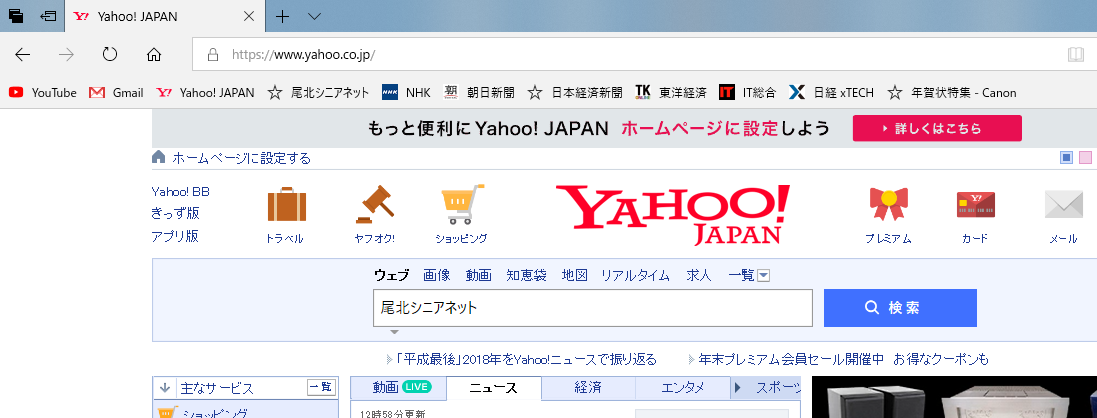 ２．尾北シニアネット　をクリック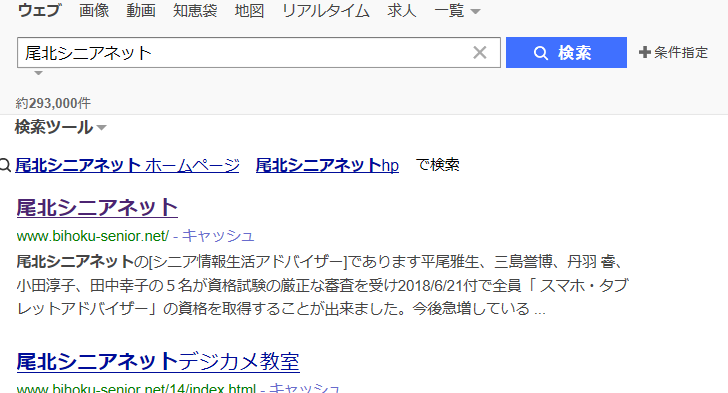 ３．トップページが表示されます　→　会員専用　をクリック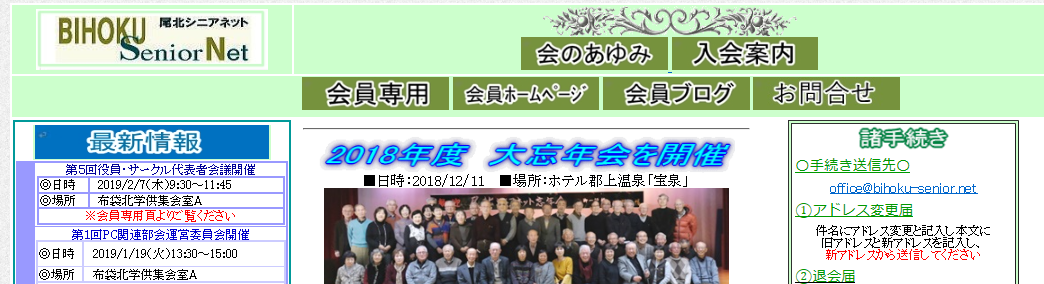 ４．会員名簿をクリック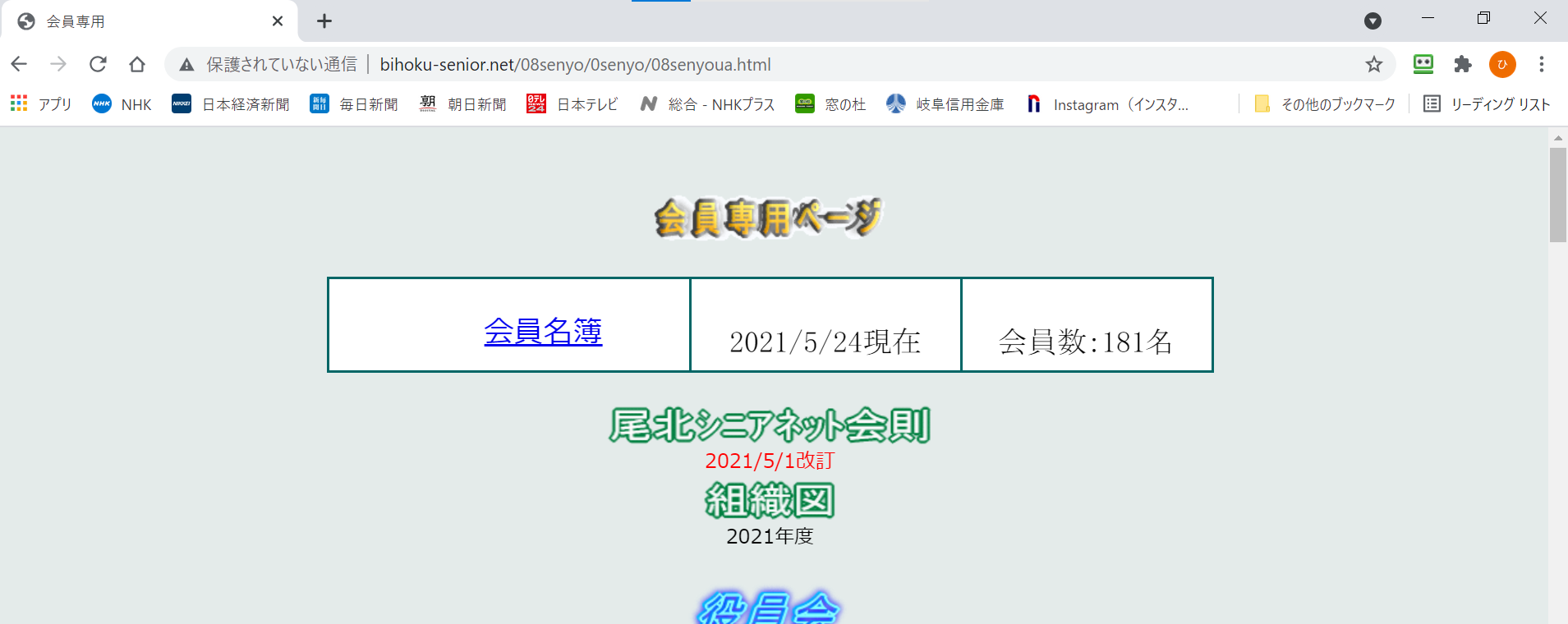 ４．パスワード入力画面が出ます　→　パスワードを入力（半角文字）　→　送信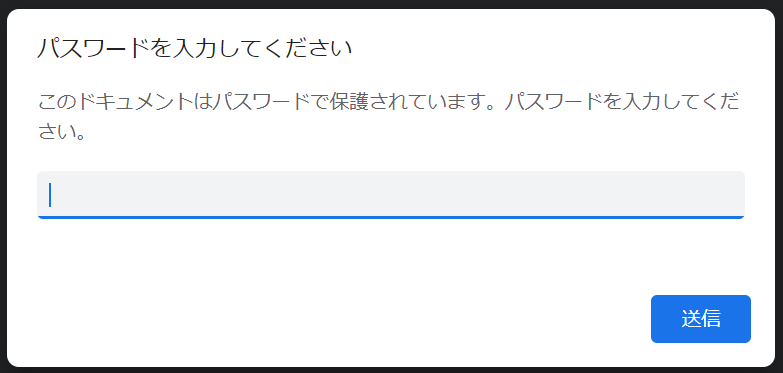 　　パスワードが不明な方は、他の会員にお尋ねください。５．会員名簿のページが開きます。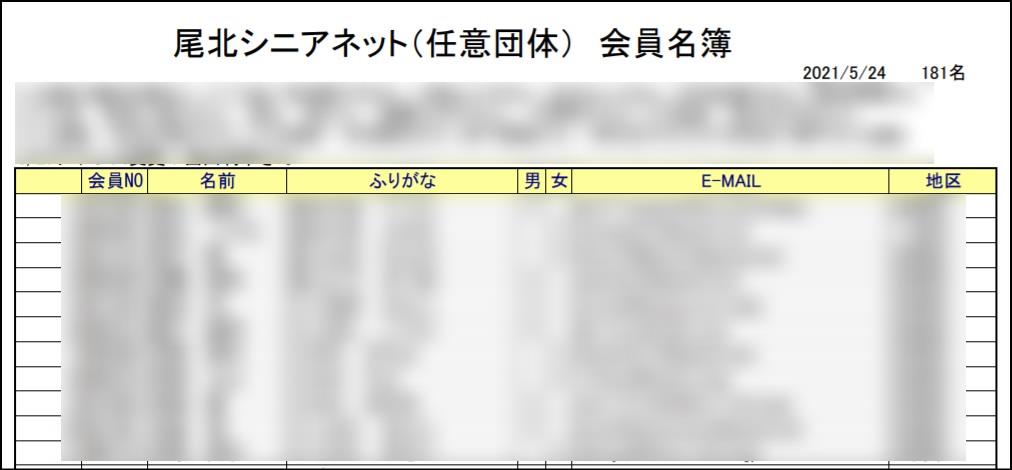 会員名簿のメールアドレスにマウスを持っていくと、手の形になります。クリックすると、メールソフトが起動します。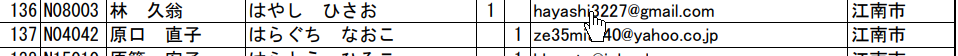 メールソフトが開く････既定のアプリで指定したソフトが開きます。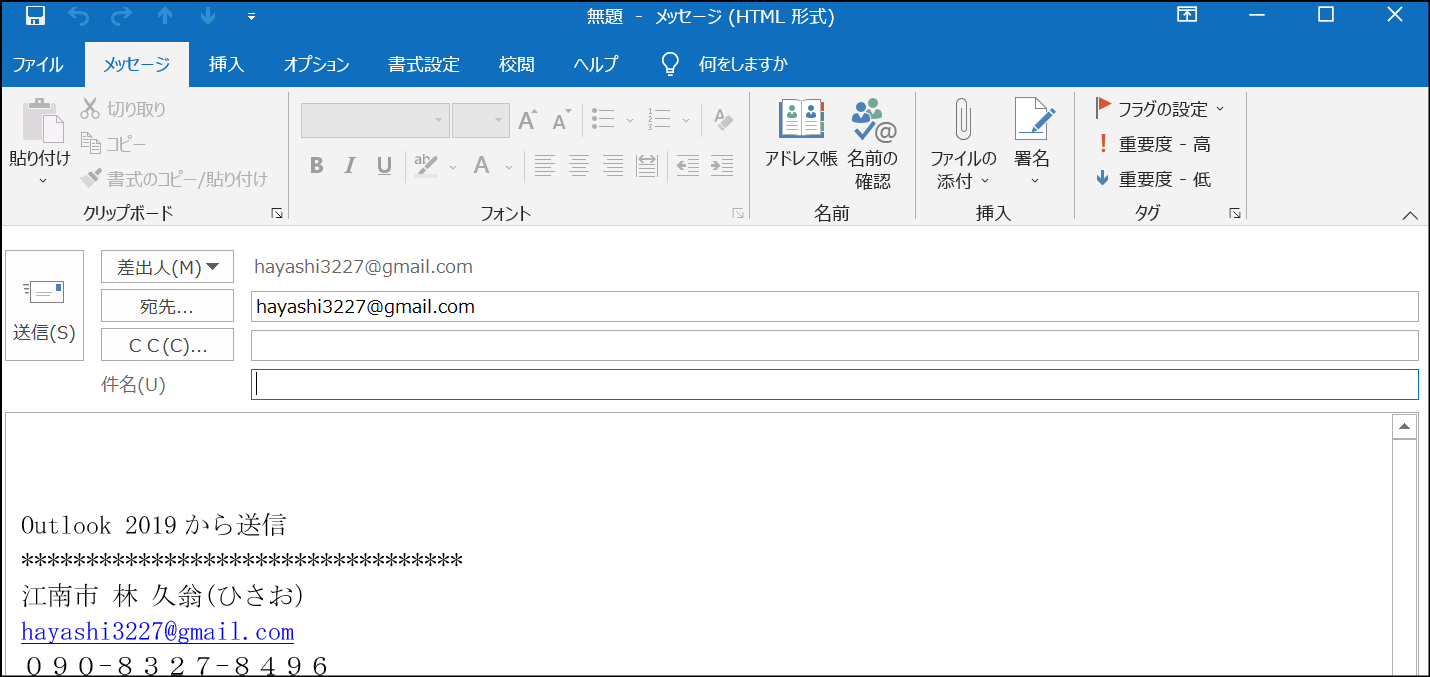 以上